ПРОЕКТ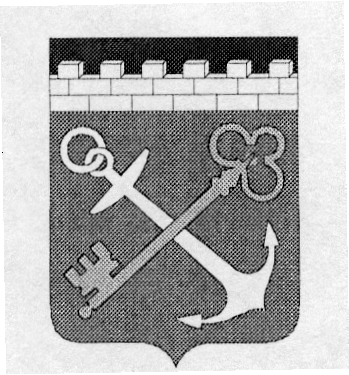 КОМИТЕТ ПО КУЛЬТУРЕ  ЛЕНИНГРАДСКОЙ ОБЛАСТИПРИКАЗот  «___» ___________2014г.     № ______В целях выполнения Федерального закона от 05.04.2013 года № 44-ФЗ «О контрактной системе в сфере закупок товаров, работ, услуг для обеспечения государственных и муниципальных нужд»приказываю:1. Внести в приказ  комитета по культуре Ленинградской области       от         15 августа 2014 года № 01-03/14-46 «О внесении изменений в приказ  комитета по культуре Ленинградской области от 23 мая 2014 года № 01-03/14-35  «Об утверждении положений о Единой комиссии по определению поставщиков (подрядчиков, исполнителей) комитета по культуре Ленинградской области и признании утратившим силу приказов комитета» (далее – Приказ) изменения, изложив состав Единой комиссии по определению поставщиков (подрядчиков, исполнителей) для государственных нужд Ленинградской области, установленный приложением к настоящему приказу в новой редакции согласно приложению.2. Настоящий приказ вступает в силу со дня его официального опубликования.3. Контроль за исполнением настоящего приказа оставляю за собой.Председатель комитета                                                                              Н.Г. КононенкоПриложение к приказу комитета по культуре Ленинградской областиот ___ _________2014 г. №_____СоставЕдиной комиссии  по  определению поставщиков (подрядчиков, исполнителей) для государственных нужд Ленинградской областиО внесении изменений в приказ  комитета по культуре Ленинградской области от 15 августа 2014 года № 01-03/14-46 «О внесении изменений в приказ  комитета по культуре Ленинградской области от            23 мая 2014 года № 01-03/14-35 «Об утверждении положений о Единой комиссии по определению поставщиков (подрядчиков, исполнителей) комитета по культуре Ленинградской области и признании утратившим силу приказов комитета»Председатель комиссии:Ермаков Андрей Михайлович – заместитель председателя комитета по культуре – начальник департамента государственной охраны, сохранения и использования объектов культурного наследия;Заместитель председателя:Мельникова Ольга Львовна – заместитель председателя комитета;Члены комиссии:Секретарь комиссии:Лазарева Галина Ефимовна – заместитель начальника департамента государственной охраны, сохранения и использования объектов культурного наследия комитета по культуре;Ситникова Виктория Олеговна – начальник отдела планирования программ и развития инфраструктуры комитета по культуре Ленинградской области;Цурбан Александра Валерьевна – начальник отдела государственной поддержки культуры, искусства и народного творчества;Горбушкин Дмитрий Вячеславович – главный специалист отдела по осуществлению полномочий Российской Федерации в сфере объектов культурного наследия департамента государственной охраны, сохранения и использования объектов культурного наследия комитета по культуре Ленинградской области;Полевая Светлана Николаевна – консультант отдела государственной поддержки культуры, искусства и народного творчества комитета по культуре Ленинградской области;Суровцева Тамара Владимировна – консультант отдела экономического и финансового обеспечения комитета по культуре Ленинградской области;Бочарова Екатерина Николаевна – главный специалист сектора перспективных видов туризма департамента по туризму комитета по культуре Ленинградской области;Барбот-де-Марни Кристина Владимировна – специалист первой категории отдела планирования программ и развития инфраструктуры туризма департамента по туризму комитета по культуре Ленинградской области